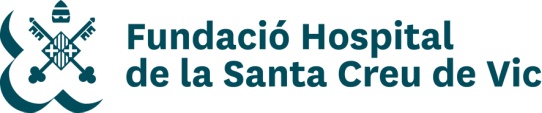 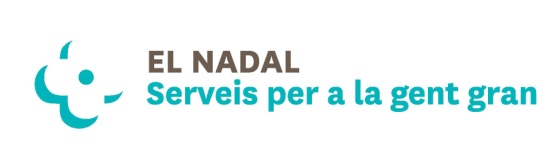 CONVOCATÒRIA INTERNA PER UNA PLAÇA EN TORN DE MATI AL 80% DE LA JORNADA AL CENTRE DE DIA I RESIDENCIA  EL NADAL DE :GEROCULTORAREQUISITS:Contractació a la Fundació Hospital de la Santa Creu de Vic.Titulació acadèmica de cicle Formatiu de Grau Mig d’Atenció a Persones en Situació de Dependència o  Cures Auxiliars Infermeria o Certificat de Professionalitat en institucionsES VALORARÀ:Experiència en dinamitzacióCapacitat de treball en equipIniciativaFormació complementàriaFlexibilitat i adaptacióImplicació i compromís amb la organitzacióLes persones interessades en ocupar aquest lloc de treball han de presentar la seva sol.licitud  abans dels dia 15 de gener de 2018 a l’àrea de RRHH de la Fundació Hospital de la Santa Creu de Vic, especificant el motiu del seu interès, així com els mèrits que reuneixen.Vic, 28 de Desembre de 2017La Direcció